УтверждаюПроректор по научной работеФГБОУ ВПО БГПУ______________Т.Д. Каргина«____ »____________    2015 г.РАБОЧАЯ ПРОГРАММА ДИСЦИПЛИНЫ«современная организация научно-исследовательской деятельности в россии» Направление подготовки46.06.01 ЯЗЫКОЗНАНИЕ И ЛИТЕРАТУРОВЕДЕНИЕПрофиль подготовки РУССКАЯ ЛИТЕРАТУРАКвалификация (степень) выпускника – Исследователь. Преподаватель-исследовательПринятана заседании кафедры истории России и специальных исторических дисциплин(протокол №__ от ____  __________2014 г.)Благовещенск  2015СОДЕРЖАНИЕ1 ПОЯСНИТЕЛЬНАЯ ЗАПИСКАЦель и задачи освоения учебной дисциплиныЦель: формирование систематизированных знаний об организации системы научно-исследовательской деятельности в Российской Федерации на современном этапе.В соответствии с поставленной целью в программе реализуются следующие задачи:дать целостное представление о системе научно-исследовательских организаций в РФ, этапах ее зарождения, становления и развития;раскрыть содержание современных организационных форм научно-исследовательской деятельности;показать специфику организации инновационной деятельности в научных, научно- образовательных организациях.Место дисциплины в структуре программы аспирантуры:Дисциплина «Современная организация научно-исследовательской деятельности в России» относится к базовой частибазового блока программы аспирантуры (М1.Б4).Для освоения дисциплины «Современная организация научно-исследовательской деятельности в России» аспиранты используют знания, умения, навыки, способы деятельности, сформированные на предыдущих уровнях образования (бакалавриат и магистратура).Курс «Современная организация научно-исследовательской деятельности в России» тесно связан с другими дисциплинами: с всемирной и отечественной историей, вспомогательными историческими дисциплинами, историографией, философией и методологией исторической науки. Поэтому преподавание этой дисциплины базируется на знании общих закономерностей и особенностей исторического процесса. Освоение предмета «Современная организация научно-исследовательской деятельности в России» является необходимой основой для дальнейшей практической научно-исследовательской деятельности аспирантов и их подготовки к государственной итоговой аттестации.Перечень планируемых результатов обучения по дисциплине, соотнесённых с планируемыми результатами освоения программы аспирантуры: ознакомление аспирантов с закономерностями развития и особенностями исторического познания; динамикой и формами отражения исторического процесса; формирование систематизированных знаний о методике источниковедческого исследования в исторической науке и практических навыков научно-исследовательской деятельности.Процесс изучения дисциплины направлен на формирование и развитие следующих универсальных (УК), общепрофессиональных (ОПК) и профессиональных  компетенций(ПК):– готовность участвовать в работе российских и международных исследовательских коллективов по решению научных и научно-образовательных задач (УК-3);– способность самостоятельно осуществлять научно-исследовательскую деятельность в соответствующей профессиональной области с использованием современных методов исследования и информационно-коммуникационных технологий (ОПК-1);– способность соотносить собственные мировоззренческие установки с исторически сложившимися научными и религиозными моделями картины мира как основы деятельности преподавателя исторических дисциплин в высшей школе (ПК-5).В результате изучения дисциплины студент должен знать:- основные компоненты системы организации научно-исследовательской деятельности;- современные технологии научно-исследовательских работ;- основные виды научно-исследовательских организаций;уметь: - применять методику и технику научного исследования на практике;- выявлять общие черты и индивидуальные особенности научно-исследовательской деятельности в зависимости от вида организаций и уровня обучения;владеть:- методиками оценки эффективности научно-исследовательской деятельности;- научной терминологией.Общая трудоемкость дисциплины составляет 1 зачетную единицу (36 ч.).Программа предусматривает изучение материала на лекциях. Предусмотрена самостоятельная работа студентов по темам и разделам. Семинарские занятия не запланированы. Проверка знаний осуществляется фронтально, индивидуально.Объем дисциплины и виды учебной работыУЧЕБНО-ТЕМАТИЧЕСКИЙ ПЛАН3 СОДЕРЖАНИЕ ТЕМ (РАЗДЕЛОВ)4 МЕТОДИЧЕСКИЕ РЕКОМЕНДАЦИИ (УКАЗАНИЯ) ДЛЯ АСПИРАНТОВ ПО ИЗУЧЕНИЮ ДИСЦИПЛИНЫ4.1 Общие методические рекомендацииМатериалы учебной дисциплины предоставляют возможность аспирантам получить представление оборганизационных основах исторической науки, акцентировать внимание на важнейших категориях научно-исследовательской деятельности, закономерностях и особенностях их развития с целью формирования знаний, умений и навыков, необходимых для успешной профессиональной деятельности.При разработке данного курса учитывается существующее в современной исторической науке многообразие историко-философских подходов и научных школ, отношение их представителей к трактовке исторических событий и явлений.Поскольку курс «Современная организация научно-исследовательской деятельности в России» является составной частью профессиональной подготовки, в процессе изучения данного курса необходимо обращаться к сравнительной характеристике моделей организации НИР в историческом и отраслевом аспектах. При этом особый акцент делается на изучение закономерностей и особенностей эволюции российской системы научно-исследовательских и высших учебных заведений. Материалы лекционных занятий позволяют аспирантам на основе использования специальной литературы и источников понять фундаментальные категории осваиваемой дисциплины, направлены на развитие их научного мировоззрения и формирование гражданской позиции.Освоение данной дисциплины предусматривает, что дополнительно все темы курса изучаются аспирантами самостоятельно. При этом учитывалось, что на предшествующих уровнях обучения аспиранты знакомились с фактами всемирной и отечественной истории.Дидактические материалы для контроля (самоконтроля) усвоения учебного материала содержат примерные вопросы зачёта, перечень контрольных вопросов для тематических срезов и тестовые задания. Раздел программы «Список литературы»позволяет использовать материалы не только для подготовки к аудиторным занятиям, но и для организации самостоятельной работы в целях расширения собственных представлений по отдельным аспектам изучаемой дисциплины.Содержание методических рекомендаций отражает ряд важных аспектов:– рекомендации по использованию материалов учебной дисциплины;– советы по планированию и организации времени, необходимого для её изучения:– рекомендации по работе с литературой;– разъяснения по работе с текстовой системой курса.Основное предназначение дидактических материалов — помочь аспирантам организовать самостоятельную подготовку по учебному курсу, провести самоконтроль умений и знаний, получить чёткое представление о предстоящих формах контроля.4.2 Методические рекомендации по подготовке к лекциямПриступая к изучению курса, аспирант должен иметь общие представления об объекте, предмете, методах и структуре данной дисциплины; о ее месте в системе исторических наук и ее соотношении с другими науками об обществе; о ее практическом применении в педагогической деятельности; о характере научной и учебной литературы, которую предстоит изучить. Продуманная и целенаправленная подготовка к лекции закладывает необходимые основы для глубокого восприятия лекционного материала.Самостоятельная работа начинается до начала лекции в форме использования «системы опережающего чтения», то есть аспирант предварительно знакомится с содержанием лекционного материала, тем самым закладывая базу для более глубокого восприятия лекции. При посещении лекции аспирант внимательное прослушивает выступление лектора и конспектирует основные теоретические и фактологические положения лекции. Конспектирование лекций обеспечивает аспиранту возможность успешного освоения теоретического и нормативного материала при подготовке к зачету.4.3 Методические указания к самостоятельной работе аспирантовСамостоятельная работа аспиранта предполагает тесное сотрудничествос преподавателем. Получив задание, аспирант при помощи преподавателя обеспечивает себя необходимыми учебными пособиями: литературой, сборниками документов, конкретными электронными ресурсами.Успешному осуществлению внеаудиторной самостоятельной работе способствуют консультации и коллоквиумы (собеседования). Они обеспечивают непосредственную связь между аспирантом и преподавателем (по ним преподаватель судит о трудностях, возникающих у аспирантов в ходе учебного процесса, о степени усвоения предмета, о помощи, которую необходимо оказать, чтобы устранить пробелы в знаниях); они также используются для осуществления контрольных функций.Особое внимание при организации самостоятельной работы следует уделить планированию подготовки. Планирование — важный фактор организации самостоятельной работы. Составление плана работы предполагает его неуклонное выполнение.Это является непременным залогом успешного освоения изучаемой дисциплины.5 ДИДАКТИЧЕСКИЕ МАТЕРИАЛЫ (ФОС) ДЛЯ КОНТРОЛЯ (САМОКОНТРОЛЯ) УСВОЕННОГО МАТЕРИАЛА5.1 Этапы формирования компетенций в процессе освоения дисциплины5.2 Показатели и критерии оценивания компетенций на различных этапах их формирования, шкалы оцениванияКритерии оценки самостоятельных письменных работ (рефератов)Дифференцированный зачет по письменным работам проставляется на основе результатов защиты аспирантами рефератов перед непосредственным руководителем работы, с проставлением в ведомости оценки «отлично», «хорошо», «удовлетворительно», «неудовлетворительно» или пометки «не явился».Оценка «отлично» ставится, если аспирант: раскрыл полностью тематику работуи она соответствует всем научно-методическим критериям оформления;допустил не более одного недочёта.Оценка «хорошо» ставится, если аспирант выполнил работу полностью, но допустил в ней: не более одной грубой ошибки и одного недочёта; или не более двух недочётов.Оценка «удовлетворительно» ставится, если аспирант правильно выполнил не менее половины работы или допустил в ней: не более двух грубых ошибок;или не более одной грубой ошибки в содержании и одного-двух недочётов в оформлении;Оценка «неудовлетворительно» ставится, если реферат: не раскрывает содержание темы;не соответствует критериям научной работы.Критерии зачетной оценкиОценка на зачёте — это определение степени усвоения обучаемыми знаний, умений и навыков в соответствии с требованиями программы и руководящими документами обучения. Оценка знаний на зачете учитывает качество ответов аспиранта на основные и дополнительные вопросы, результаты контрольных срезов и защиту реферата. На зачёте оценивается соответствие знаний аспиранта требованиям программы курса, самостоятельность и сознательность ответа, характер и количество ошибок, умение применять теоретические знания к решению практических задач. С критериями оценки необходимо ознакомить аспирантов, чтобы они сами могли объективно оценить свои знания. Оценка «зачтено» ставится в том случае, если обучаемый последовательно и исчерпывающе отвечает на поставленные вопросы. Результаты сдачи зачетов оцениваются отметкой «зачтено», если аспирант усвоил более 75% объёма знаний по предмету.Оценка «не зачтено» ставится в том случае, когда обучаемый не смог достаточно полно и правильно ответить на поставленные вопросы, не знает и не понимает сущности рассматриваемой проблемы.5.3 Виды самостоятельной работы аспирантовОрганизация самостоятельной работы аспирантов5.4 Типовое задание для контрольного срезаОБРАЗЕЦТема «Организационные формы современной науки»Дайте ответы на поставленные вопросы и выполните заданиеРоль науки в современном обществе.Фундаментальная и прикладная наука: общее и особенноеСубъекты и объекты научной деятельности.Составьте алгоритм эффективной научной разработки5.5. Темы рефератовОсновные тенденции в развитии научных исследований на современном этапе.Становление системы научных исследований в Средневековье и Ранее Новое время.Научные школы в дореволюционной России.Организация научных исследований в СССР.Реформирование системы подготовки научных кадров в РФ в 1990-2000-х гг: успехи и неудачи.Статистические данные о современном состоянии научно-исследовательской работы.Реформирование системы научно-исследовательских учреждений на современном этапе.Показатели эффективности НИР.Государственная политика в области организации НИР на современном этапе.Нормативно-правовые акты, регламентирующие НИР.Система непрерывного образования и научно-исследовательская деятельность.Лицензирование и аккредитация вузов.Аттестация научно-педагогических работников.Критерии оценки ООП в части НИР.Кадровое обеспечение НИР.СМК и НИР.Особенности организации НИР в образовательных учреждениях, осуществляющих подготовку кадров по педагогическим направлениям.Рейтинг педагогических и научных работников.Рейтинг студентов, магистрантов и аспирантов. Современные подходы к их аттестации.Руководство НИР студентов, магистрантов и аспирантов.Инновационные проекты.Государственная поддержка молодых учёных.Финансирование НИР.Гранты на проведение научных исследований.Использование сетевых ресурсов при проведении научных исследований.Индекс цитируемости. Периодические научные издания.5.6 Вопросы к зачёту (2 семестр)Научное сообщество как социальная группа. Функционирование науки в общественной жизни и ее статус в обществе. Научные учреждения в РФ. Виды и типы учреждений, занимающихся научно-исследовательской деятельностью.Научно-исследовательская деятельность в историческом аспекте. Появление первых научных исследований и организаций. Повышение роли науки в жизни общества. Усиление тенденций международной интеграции в области научных исследований.Статистические данные о современном состоянии учреждений, занимающихся научно-исследовательской деятельностью. Нормативно-правовые акты, регулирующие научно-исследовательскую деятельность.Лицензирование и аккредитация программ в области научно-исследовательской работы учреждений высшего образования. Критерии и показатели для оценки ООП при аккредитации в части научно-исследовательской деятельности. Результаты SWOT-анализа.Закономерности инновационного цикла. Фундаментальные и прикладные исследования. Использование сетевых ресурсов в НИР. Федеральные и региональные научно-исследовательские программы, гранты. Инновационная деятельность и ее роль в развитии отраслей жизнедеятельности общества.Инновационный проект и его представление, особенности экспертизы.Место научно-исследовательской деятельности в профессиональной подготовке на разных уровнях высшего образования, её непрерывный характер. Особенности освоения разделов и программ ООП. Руководство научно-исследовательской работой. Права и обязанности научного руководителя. Выполнение выпускной квалификационной работы. Современные подходы к оценке эффективности НИР. Финансовая поддержка НИР.6 Перечень информационных технологий, используемых в процессе обученияИнформационные технологии – обучение в электронной образовательной среде с целью расширения доступа к образовательным ресурсам (теоретически к неограниченному объему и скорости доступа), увеличения контактного взаимодействия с преподавателем, построения индивидуальных траекторий подготовки и объективного контроля и мониторинга знаний студентов.1. Использование системы электронного обучения (СЭО) БГПУ:- сиcтема электронного обучения Moodle – разработка и комплексное использование электронных ресурсов курсов;- система для разработки интерактивных тренировочно-контролирующих упражнений - редактор тестов.2. Мультимедийное сопровождение лекций и практических занятий.3. Работа с электронными ресурсами удаленного доступа (электронно-библиотечная система издательства «Лань», университетская библиотека ONLINE, виртуальные читальные залы Российской государственной библиотеки, Руконт – межотраслевая электронная библиотека на базе технологии Контекстум, и др.).7 СПИСОК ЛИТЕРАТУРЫ И ИНФОРМАЦИОННЫХ РЕСУРСОВОсновная литератураМосичева, И.А. Организация работы отдела докторантуры и аспиранту-ры : методическое пособие / И.А. Мосичева, Е.Б. Мудрова. – СПб.: Изд-во Поли-техн. ун-та, 2010. – 157 с.Новиков, А.М. Методология научного исследования / А.М. Новиков. Д.А. Новиков. – М.: Либроком, 2010. Дополнительная литератураБайденко, В.И. Из истории становления европейской докторской степени / В.И. Байденко, Н А. Селезнева // Высшее образование в России. – 2010. – № 8/9. – С. 99 – 105. Бедный, Б.И. О некоторых направлениях развития системы подготовки научных кадров в высшей школе / Б.И. Бедный, Е.В. Чупрунов // Высшее образо-вание в России. – 2012. – № 11. – С. 3 – 15. Бедный, Б.И. Методы оценки эффективности аспирантуры в области точных и естественных наук : учебно-методическое пособие / Б.И. Бедный, А.А. Миронос, Т.В. Серова. – Нижний Новгород : ННГУ, 2010. – 30 с. (Организа-ция интерактивной системы мониторинга) Бедный, Б.И. Научное руководство и мониторинг работы аспирантов: современные организационные схемы / Б.И. Бедный, А.А. Миронос // Качество образования. Проблемы и перспективы. – 2008. – № 3. – С. 64 – 68. Бедный, Б.И. Подготовка научных кадров в высшей школе. Состояние и тенденции развития аспирантуры : монография / Б.И. Бедный, А.А. Миронос. – Нижний Новгород : Изд-во ННГУ, 2008. – 219 с. Бедный, Б.И. Тенденции развития аспирантуры в инновационном обще-стве / Б.И. Бедный, А.А. Миронос // Высшее образование в России. – 2009. – № 9. – С. 79 – 85. Бендюкова, Т.С. Подготовка кадров высшей квалификации как условие инновационного развития России / Т.С. Бендюкова // Инновации. – 2009. – № 1. – С. 24 – 27. Власова, А.Г. Мониторинговая система поддержки процесса подготовки кадров высшей научной квалификации «Аспирантура» / А.Г. Власова // Федераль-ный портал информационно-коммуникационные технологии в образовании. – URL : http://www.ict.edu.ru/vconf/files/9992.pdf Гитман, М.Б. Подготовка аспирантов к инновационной деятельности / М.Б. Гитман, Е.К. Гитман, В.Ю. Столбов // Высшее образование в России. – 2010. – № 5. – С. 102 – 110. Горлушкина, Н.Н. Компонент информационной системы кафедры для мо-ниторинга активности аспирантов / Н.Н. Горлушкина, Л.А. Борисова, М.В. Хлопо-тов, А.Р. Шишкин // Телематика 2011: Всероссийская научно-методическая конфе-ренция. – URL : http://tm.ifmo.ru/tm2010/src/110as.pdf Дворецкий, С.И. Инновационно-ориентированная подготовка инженер-ных, научных и научно-педагогических кадров : монография / С.И. Дворецкий, Е.И. Муратова, И.В. Федоров. – Тамбов : Изд-во ТГТУ, 2009. – 308 с. Иванов, А.Ю. Системный подход к повышению качества подготовки на-учных и научно-педагогических кадров в аспирантуре технического университета / А.Ю. Иванов // Педагогика и психология : сб. научно-исследовательских работ II Междунар. молодёжной Интеллектуальной Ассамблеи 16 мая 2011 г. – Чебоксары : НИИ педагогики и психологии, 2011. – С. 60 – 63.Как написать и получить грант. – URL : http://www.vopros-otvet.kz/docs/ zayavki/Kak_Napisat'_I_Poluchit'_Grant._Posobie.doc. Кориков, А.М. Диссертация и учёная степень : методическое пособие для соискателей учёной степени / А.М. Кориков, А.А. Мицель. – Томск: ТУСУР, 2007. – 165 с. Кузин, Ф.А. Диссертация. Методика написания. Правила оформления. Порядок защиты : практическое пособие для докторантов, аспирантов, магист-рантов / Ф.А. Кузин ; под ред. В.А. Абрамова. – 3-е изд., доп. – М. : Ось-89, 2008. Лапыгин, Ю.Н. Стратегический менеджмент : учебное пособие / Ю.Н. Лапыгин. – М. : Изд-во «Инфра-М», 2007. – 242 с. Мэйхен, М. Пособие по составлению заявок на гранты / М. Мэйхен. – URL : http://window.edu.ru/resource/141/53141/files/grants.pdf Муратова, Е.И. Новые подходы к организации аттестации аспирантов / Е.И. Муратова, А.Ю. Иванов // Вопросы современной науки и практики. – 2012. – № 2(40). – С. 131 – 139. Муратова, Е.И. Управление качеством подготовки аспирантов / Е.И. Му-ратова, А.Ю. Иванов // Проблемы качества образования в современном обществе : сб. ст. VII Междунар. науч.-практ. конф., сентябрь 2011 г. – Пенза : Приволжский Дом знаний, 2011. – С. 51 – 53. Наука России в цифрах: 2010. Статистический сборник. – М. : ЦИСН, 2010. – 230 с. – Режим доступа : http://www.csrs.ru/statis/sc/sc2010.htm. Новиков, А.М. Методология научного исследования / А.М. Новиков. Д.А. Новиков. – М. : Либроком, 2010. Об областных именных стипендиях и грантах. – URL : http:// obraz.tambov.gov.ru/files/konkurs/2011/ob_oblastnih_imennih_stipendiyah_i_grantah.rtf Петров, В.Ю. Направления и задачи модернизации системы послевузов-ской подготовки / В.Ю. Петров, Т.А. Кузнецова, С.И. Пахомов // Университетское управление: практика и анализ. – 2009. – № 6. – С. 6 – 12. Подготовка научных кадров высшей квалификации в России. Статисти-ческий сборник. – М. : 2010. – 151 с. – Режим доступа : http://www.csrs.ru/ statis/sk/sk2010.htm. Положение о научном руководстве (консультировании) диссертацион-ными исследованиями на соискание ученой степени кандидата (доктора) наук в ФГБОУ ВПО «ТГТУ». – URL : http://www.tstu.ru/science/ad/pdf/pol_nauch.pdf. Положение о педагогической практике аспирантов ФГБОУ ВПО «ТГТУ». – URL : http://www.tstu.ru/science/ad/pdf/pol_ped.pdf. Положение о подготовке научно-педагогических и научных кадров в системе послевузовского профессионального образования в Российской Федера-ции // Приложение к приказу Минобразования России от 27.03.98 № 814. Положение о порядке перевода, отчисления, восстановления и продления сроков обучения аспирантов, докторантов, соискателей учёных степеней. – URL : http://www.tstu.ru/science/ad/pdf/pol_per.pdf. Послевузовское профессиональное образование: состояние, проблемы и тенденции развития / С.И. Пахомов, В.А. Гуртов, Н.И. Аристер, Н.У. Венсковский // Высшее образование сегодня. – 2009. – № 12. – С. 8 – 16. Правила подачи заявки на грант. – URL : http://www.cef.spbstu.ru/ files/ pages/grant_pravila.11.pdf. Райзберг, Б.А. Диссертация и учёная степень. Пособие для соискателей / Б.А. Райзберг. – 9-е изд., доп. и испр. – М. : ИНФРА-М. – 2010. Резник, С.Д. Аспирант вуза: технологии научного творчества и педагоги-ческой деятельности : учебное пособие / С.Д. Резник. – 2-е изд., перераб. – М. : ИНФРА-М. – 2011. – 520 с. Резник, С.Д. Как защитить свою диссертацию : практическое пособие. – 3-е изд., перераб. и доп. – М. : ИНФРА-М, 2011. – 347 с. Российская аспирантура в поисках новых возможностей развития / Л.Г. Зу-бова, Е.В. Аржаных, О.Н. Андреева, О.А. Антропова // Информационно-аналитический бюллетень. – М. : ЦИСН, 2011. – № 3. – 89 с. Статистический сборник о работе в сфере послевузовского профессио-нального образования в 2009 году (аспирантура и докторантура в системе Минобр-науки России). – СПб. : Изд-во Политехн. ун-та, 2010. – 32 с. Статистический сборник о работе в сфере послевузовского профессио-нального образования в 2010 году (аспирантура и докторантура в системе Минобр-науки России). – СПб. : Изд-во Политехн. ун-та, 2011. – 32 с. Статистический сборник о работе в сфере послевузовского профессио-нального образования в 2011 году (аспирантура и докторантура в системе Минобр-науки России). – СПб. : Изд-во Политехн. ун-та, 2012. – 34 с. Стронгин, Р.Г. Массовизация аспирантуры и проблемы качества подго-товки научных кадров / Р.Г. Стронгин, Б.И. Бедный, А.А. Миронос // Ректор вуза. – 2009. – № 5. – С. 34 – 40. Фонд содействия развитию малых форм предприятий в научно-технической сфере. – URL : http://www.fasie.ru/. Перечень ресурсов информационно-телекоммуникационной сети «Интернет» 8 МАТЕРИАЛЬНО-ТЕХНИЧЕСКАЯ БАЗАДля проведения занятий по дисциплине «Современная организация научно-исследовательской деятельности в России», предусмотренной учебным планом подготовки аспирантов, имеется необходимая материально-техническая база, соответствующая действующим санитарным и противопожарным правилам и нормам. Занятия проводятся в специально оснащенных аудиториях и компьютерных классах:- учебные аудитории, оснащенные мультимедийными проекторами, маркерными досками для демонстрации учебного материала;- специализированные компьютерные классы с подключённым к ним периферийным устройством и оборудованием;- аппаратурное и программное обеспечение  (и соответствующие методические материалы) для проведения самостоятельной работы по дисциплине.Рабочая программа дисциплины разработана на основе:- ФГОС ВО  по направлению подготовки 45.06.01 Языкознание и литературоведение, утвержденного 30.07.2014 г., № 903;- учебного плана по профилю «Русская литература», утвержденного Ученым советом БГПУ 4 июня 2015 года  (протокол № 6);- СМК СТО 7.3-2.9.07 – 2015 Положения о программе аспирантуры ФГБОУ ВПО БГПУ утвержденного и введенного в действие Решением Ученого совета ФГБОУ ВПО «БГПУ»      № 2 от 25 февраля .;- Приказа Министерства образования и науки Российской Федерации (Минобрнауки России) от 19 ноября . № . Москва «Об утверждении Порядка организации и осуществления образовательной деятельности по образовательным программам высшего образования - программам подготовки научно-педагогических кадров в аспирантуре».Разработчик: А.В. Баранов, кандидат исторических наук, доцент.9 ЛИСТ ИЗМЕНЕНИЙ И ДОПОЛНЕНИЙУтверждение изменений в рабочей программе дисциплины для реализации в 2015/2016 уч. г.Рабочая программа дисциплины пересмотрена, обсуждена и одобрена для реализации в 2015/2016 учебном году на заседании кафедры (протокол № ___ от ___ ___________ 2015 г.).В рабочую программу дисциплины внесены следующие изменения и дополнения: 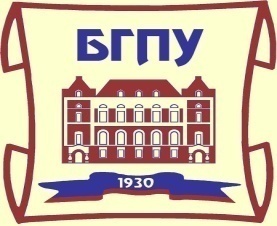 МИНИСТЕРСТВО ОБРАЗОВАНИЯ И НАУКИ РФФГБОУ ВПО «Благовещенский государственный педагогический университет»программа АСПИРАНТУРЫРабочая программа дисциплиныстр.1Пояснительная записка………………………………………………………………….32Учебно-тематический план……………………………………………………...……..43Содержание дисциплины………………….……………………………………….44Методические рекомендации (указания) для студентов по изучению дисциплины55Дидактические материалы для контроля (самоконтроля) усвоенного материала….66Перечень информационных технологий.………………………………………..........97Список литературы и информационных  ресурсов ……………………..………….108Материально-техническая база………………………………..……………….………129Лист изменений и дополнений…………………………………………………………13Вид учебной работыВсего часовСеместрОбщая трудоёмкость362Аудиторные занятия182Лекции182Самостоятельная работа182Вид итогового контроля:зачёт2№
темНаименование темВсего часовАудиторные занятияСР№
темНаименование темВсего часовЛКСР1.Организационные формы современной науки: 4222.Становление и развитие научно-исследовательских организаций в России и в мире.4223.Современные требования к подготовке научных и научно-педагогических кадров. 4224.Организация контроля за деятельностью организаций, осуществляющих научно-исследовательскую деятельность 8445.Инновационная деятельность в РФ и ее особенности 8446.Научно-исследовательская деятельность в вузе844Итого:361818№ п/пНаименование разделов/тем дисциплиныСодержание раздела/темы1.Организационные формы современной науки: Научное сообщество как социальная группа. Функционирование науки в общественной жизни и ее статус в обществе. Научные учреждения в РФ. Виды и типы учреждений, занимающихся научно-исследовательской деятельностью.2.Становление и развитие научно-исследовательских организаций в России и в мире.Научно-исследовательская деятельность в историческом аспекте. Появление первых научных исследований и организаций. Повышение роли науки в жизни общества. Усиление тенденций международной интеграции в области научных исследований.3.Современные требования к подготовке научных и научно-педагогических кадров. Статистические данные о современном состоянии учреждений, занимающихся научно-исследовательской деятельностью. Виды и типы учреждений, занимающихся научно-исследовательской деятельностью. Нормативно-правовые акты, регулирующие научно-исследовательскую деятельность.4.Организация контроля за деятельностью организаций, осуществляющих научно-исследовательскую деятельность Лицензирование и аккредитация программ в области научно-исследовательской работы учреждений высшего образования. Критерии и показатели для оценки ООП при аккредитации в части научно-исследовательской деятельности.Результаты SWOT-анализа.5.Инновационная деятельность в РФ и ее особенности Закономерности инновационного цикла. Фундаментальные и прикладные исследования.Использование сетевых ресурсов. Федеральные и региональные научно-исследовательские программы, гранты. Инновационная деятельность и ее роль в развитии отраслей жизнедеятельности общества. Инновационный проект и его представление, особенности экспертизы. 6. Научно-исследовательская деятельность в вузеМесто научно-исследовательской деятельности в профессиональной подготовке на разных уровнях высшего образования, её непрерывный характер. Особенности освоения разделов и программ ООП. Руководство научно-исследовательской работой. Права и обязанности научного руководителя. Выполнение выпускной квалификационной работы. Современные подходы к оценке эффективности НИР. Финансовая поддержка НИР.№п/пКомпетенцииТемы, связанные с формированием данных компетенцийФормы контроля уровня сформированности компетенций1.Готовность участвовать в работе российских и международных исследовательских коллективов по решению научных и научно-образовательных задач (УК-3)Все темыКонтрольный срез, реферат, зачёт2.Способность самостоятельно осуществлять научно-исследовательскую деятельность в соответствующей профессиональной области с использованием современных методов исследования и информационно-коммуникационных технологий (ОПК-1)Все темыКонтрольный срез, реферат, зачёт3.Способность соотносить собственные мировоззренческие установки с исторически сложившимися научными и религиозными моделями картины мира как основы деятельности преподавателя исторических дисциплин в высшей школе (ПК-5).Все темыКонтрольный срез, реферат, зачёт№ п/пРаздел (тема) Форма / вид самостоятельной работыТрудоем-ть в часах (по темам)Форма оценки / контроля СРС1.Организационные формы современной науки.Чтение специальной литературы.Поиск материалов в библиотеках и в сети Интернет.2Составление плана Предоставление списка литературы2.Становление и развитие научно-исследовательских организаций в России и в мире.Работа с научной и  справочной литературой.Ознакомление с иностранными источниками мировой истории2Коллоквиум3.Современные требования к подготовке научных и научно-педагогических кадров. Поиск терминологического материала в библиотеках и в сети Интернет.Составление сводной таблицы «Основные критерии оценки научно-педагогических кадров»2Письменный опрос Анализ источников (текста)Тестовый контроль4.Организация контроля за деятельностью организаций, осуществляющих научно-исследовательскую деятельность Сравнительная таблица «Внешний и внутренний аудит научной деятельности вуза».Работа с понятийным аппаратом по теме.4Дискуссия.Понятийный диктант5.Инновационная деятельность в РФ и ее особенности Изучение нормативных источников.Сравнительная таблица «Виды инновационной деятельности».4Анализ текста источника.Собеседование.Тестовый контроль6.Научно-исследовательская деятельность в вузеИзучение источников и литературы по тематике.Сводная таблица «НИР в вузе»Разработка научного проекта4Проверка конспектов.Тестовый контрольИтого за 2 семестр18Всего18№Наименование ресурсаКраткая характеристика1http://www.iqlib.ruИнтернет-библиотека образовательных изданий, в который собраны электронные учебники, справочные и учебные пособия. Удобный поиск по ключевым словам, отдельным темам и отраслям знания2http://window.edu.ru/Единое окно доступа к образовательным ресурсам /каталог/ профессиональное образование, в т.ч. по историческому профилю 3http://www.biblioclub.ru/Учебники и учебные пособия4http://www.rsl.ruРГБ Российская государственная библиотека. Представлен широкий спектр разнообразной литературы по истории5http://www.shpl.ruГосударственная публичная историческая библиотека России. Специализированная библиотека, где собраны электронные учебники, справочные и учебные пособия6http://www.hrono.ru/ ХРОНОС — всемирная история в интернете (Исторические источники, Биографический указатель, Генеалогические таблицы, Страны и государства, Религии мира, Исторические организации и т.д.). Имеются материалы по истории России7http://lants.tellur.ru/history/ Специализированный сайт по Отечественной истории8http://www.hist.msu.ru/ER/index.html 
Библиотека электронных ресурсов Исторического факультета МГУ им. М.В.Ломоносова9http://militera.lib.ru/ 
Подборка литературы, имеющей отношение к военной истории и истории войн: первоисточники, архивные документы, мемуары, исследования, проза, поэзия и т.п.10http://www.presidents.h1.ru/ 
Главы государств мира (Президенты, Главы правительств, Монархи, Духовные лидеры), включая исторические персоналии11http://www.peoples.ru/ 
People'sHistory — биографии известных людей (история, наука, культура, литература и т.д.)12http://www.rulex.ru/ Русский Биографический Словарь — статьи из Энциклопедического Словаря издательства Брокгауз и Ефрон и Нового Энциклопедического Словаря. Он включает уникальные и актуальные до сих пор статьи-биографии российских деятелей, а также материалы тома «Россия»13http://www.goldref.ru/biography/ Национальный библиотечный ресурс — российская электронная библиотечная система, полнотекстовые документы по всем отраслям знаний14http://www.wdl.org/ru Мировая цифровая библиотека15http://www.rsl.ru 
Российская государственная библиотека — электронный каталог 16http://www.gnpbu.ru 
Государственная научная педагогическая библиотека им. К.Д. Ушинского — электронный каталог17http://www.nlr.ru Российская национальная библиотека электронный каталог 18http://www.cnb.dvo.ru 
Центральная научная библиотека Дальневосточного отделения Российской Академии наук — полные тексты, электронный каталог19http://www.fessl.ruДальневосточная государственная научная библиотека — электронный каталог20http://lib.amur.ru 
Амурская областная научная библиотека — электронный каталог, издания библиотеки21http://e.lanbook.comРесурс, включающий в себя как электронные версии книг издательства «Лань» и других ведущих издательств учебной литературы, так и электронные версии периодических изданий по естественным, техническим и гуманитарным наукам22http://his95.narod.ru/doc00.htmДокументальные источники из послеоктябрьской истории России23http://microcosm.narod.ru/lynx.htmМемуары, воспоминания, статьи24http://schoolart.narod.ru/index.htmПодборка исторических источников25http://www.deol.ru/manclub/war/index.htmВоенная история26http://www.historia.ru/Русский электронный журнал «Мир истории»27http://www.humanities.edu.ru/Федеральный образовательный портал «Российское образование»28http://www.patriotica.ru/index.htmlМемуары, воспоминания29http://www.praviteli.org/Биографический справочник глав государства30http://www.slava-cccp.narod.ru/Советский Союз№ изменения: 1№ страницы с изменением: Исключить:Включить: